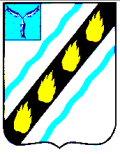 ПУШКИНСКОЕ МУНИЦИПАЛЬНОЕ ОБРАЗОВАНИЕ   СОВЕТСКОГО МУНИЦИПАЛЬНОГО РАЙОНАСАРАТОВСКОЙ ОБЛАСТИСОВЕТ ДЕПУТАТОВ (первого созыва)РЕ Ш Е Н И Еот 18.12.2019 №107р.п. ПушкиноОб утверждении Порядка принятия решения о применении к депутату, выборному должностному лицу местного самоуправления мер ответственности, указанных в части 7.3-1 статьи 40 Федерального закона «Об общих принципах организации местного самоуправления в Российской Федерации» В соответствии со статьей 40 Федерального закона РФ от 6 октября 2003 года № 131-ФЗ «Об общих принципах организации местного самоуправления в Российской Федерации», от 25.12.2008 № 273-ФЗ «О противодействии коррупции»,  руководствуясь Уставом Пушкинского муниципального образования Советского муниципального района Саратовской области, Совет депутатов Пушкинского муниципального образования РЕШИЛ: 1. Утвердить Порядок принятия решения о применении к депутату, выборному должностному лицу местного самоуправления мер ответственности, указанных в части 7.3-1. статьи 40 Федерального закона «Об общих принципах организации местного самоуправления в Российской Федерации», согласно приложению.2. Настоящее решение вступает в силу со дня официального обнародования.Глава Пушкинского муниципального образования                                                                           В.А. ПанасенкоПриложение к решению Совета депутатов Пушкинского муниципального образования от 18.12.2019 №107Порядокпринятия решения о применении к депутату, выборному должностному лицу местного самоуправления мер ответственности, указанных в части 7.3-1. статьи 40 Федерального закона «Об общих принципах организации местного самоуправления в Российской Федерации»1. Настоящий Порядок определяет правила принятия решения о применении мер ответственности к депутату, выборному должностному лицу местного самоуправления (далее- лица, замещающие муниципальные должности) в Пушкинском муниципальном образовании Советского муниципального района Саратовской области, представившим недостоверные или неполные сведения о своих доходах, расходах, об имуществе и обязательствах имущественного характера, а также сведения о доходах, расходах, об имуществе и обязательствах имущественного характера своих супруги (супруга) и несовершеннолетних детей, если искажение этих сведений является несущественным.2. К лицам, замещающим муниципальные должности, представившим недостоверные или неполные сведения о своих доходах, расходах, об имуществе и обязательствах имущественного характера, а также сведения о доходах, расходах, об имуществе и обязательствах имущественного характера своих супруги (супруга) и несовершеннолетних детей, если искажение этих сведений является несущественным, могут быть применены следующие меры ответственности:1) предупреждение;2) освобождение от должности с лишением права занимать должности в представительном органе муниципального образования до прекращения срока его полномочий;3) освобождение от осуществления полномочий на постоянной основе с лишением права осуществлять полномочия на постоянной основе до прекращения срока его полномочий;4) запрет занимать должности в представительном органе муниципального образования до прекращения срока его полномочий;5) запрет исполнять полномочия на постоянной основе до прекращения срока его полномочий.3. Решение о применении мер ответственности, предусмотренных в пункте 2 настоящего Порядка (далее – меры ответственности), принимается Советом депутатов Пушкинского муниципального образования Советского муниципального района Саратовской области (далее – Совет депутатов).4. При поступлении в Совет депутатов обращения Губернатора Саратовской области о досрочном  прекращении  полномочий лица, замещающего муниципальную должность, или применении в отношении него иной меры ответственности, председатель Совета депутатов выносит этот вопрос на ближайшее заседание.5. Совет депутатов рассматривает обращение Губернатора области на ближайшем заседании после его получения и принимает одно из следующих решений:— назначить гражданина на должность муниципальной службы, муниципальную должность;— отказать гражданину в назначении на должность муниципальной службы, муниципальную должность;— применить к лицу, замещающему муниципальную должность, меры ответственности, предусмотренные законодательством Российской Федерации.6. Решение о применении меры ответственности к лицу, замещающему муниципальную должность, принимается Советом депутатов не позднее одного месяца со дня поступления в Совет депутатов обращения Губернатора области.7. Решение о применении меры ответственности к лицу, замещающему муниципальную должность, принимается большинством голосов от общего числа депутатов и оформляется решением Совета депутатов.8. Копия принятого решения Совета депутатов должна быть вручена под роспись либо направлена по почте указанному лицу не позднее 3 рабочих дней с момента принятия.9. Лицо, замещающее муниципальную должность, вправе обжаловать решение Совета депутатов о применении к нему мер ответственности в судебном порядке.Верно:Секретарь Совета депутатов                                                                    Н.В. Зайченкова